様式第1号(第5条関係)(裏)市長副市長部長課長課長係長係受付　年　月　日市長副市長部長課長課長係長係受付第　　　　号排水設備工事計画排水設備工事計画排水設備工事計画排水設備工事計画排水設備工事計画排水設備工事計画排水設備工事計画排水設備工事計画排水設備工事計画排水設備工事計画排水設備工事計画排水設備工事計画確認変更確認変更申請書申請書申請書申請書申請書令和　　年　　月　　日　　羽生市長　　　　　　　　　　　様　申請者住所　　　　　　　　　　　　　　　氏名　　　　　　　　　　　　　　　　　　　電話　　　　　　　　　　　　　　　　　　　施工者住所　　　　　　　　　　　　　　　氏名　　　　　　　　　　　　　　　　　　排水設備工事責任技術者　　　　　　　　　　　　　　　　　　　　　　　　　　　　　　　　　住所　　　　　　　　　　　　　　　氏名　　　　　　　　　　　　　　　　　　　電話　　　　　　　　　　　　　　　　　　　次のとおり施工したいので、申請します。令和　　年　　月　　日　　羽生市長　　　　　　　　　　　様　申請者住所　　　　　　　　　　　　　　　氏名　　　　　　　　　　　　　　　　　　　電話　　　　　　　　　　　　　　　　　　　施工者住所　　　　　　　　　　　　　　　氏名　　　　　　　　　　　　　　　　　　排水設備工事責任技術者　　　　　　　　　　　　　　　　　　　　　　　　　　　　　　　　　住所　　　　　　　　　　　　　　　氏名　　　　　　　　　　　　　　　　　　　電話　　　　　　　　　　　　　　　　　　　次のとおり施工したいので、申請します。令和　　年　　月　　日　　羽生市長　　　　　　　　　　　様　申請者住所　　　　　　　　　　　　　　　氏名　　　　　　　　　　　　　　　　　　　電話　　　　　　　　　　　　　　　　　　　施工者住所　　　　　　　　　　　　　　　氏名　　　　　　　　　　　　　　　　　　排水設備工事責任技術者　　　　　　　　　　　　　　　　　　　　　　　　　　　　　　　　　住所　　　　　　　　　　　　　　　氏名　　　　　　　　　　　　　　　　　　　電話　　　　　　　　　　　　　　　　　　　次のとおり施工したいので、申請します。令和　　年　　月　　日　　羽生市長　　　　　　　　　　　様　申請者住所　　　　　　　　　　　　　　　氏名　　　　　　　　　　　　　　　　　　　電話　　　　　　　　　　　　　　　　　　　施工者住所　　　　　　　　　　　　　　　氏名　　　　　　　　　　　　　　　　　　排水設備工事責任技術者　　　　　　　　　　　　　　　　　　　　　　　　　　　　　　　　　住所　　　　　　　　　　　　　　　氏名　　　　　　　　　　　　　　　　　　　電話　　　　　　　　　　　　　　　　　　　次のとおり施工したいので、申請します。令和　　年　　月　　日　　羽生市長　　　　　　　　　　　様　申請者住所　　　　　　　　　　　　　　　氏名　　　　　　　　　　　　　　　　　　　電話　　　　　　　　　　　　　　　　　　　施工者住所　　　　　　　　　　　　　　　氏名　　　　　　　　　　　　　　　　　　排水設備工事責任技術者　　　　　　　　　　　　　　　　　　　　　　　　　　　　　　　　　住所　　　　　　　　　　　　　　　氏名　　　　　　　　　　　　　　　　　　　電話　　　　　　　　　　　　　　　　　　　次のとおり施工したいので、申請します。令和　　年　　月　　日　　羽生市長　　　　　　　　　　　様　申請者住所　　　　　　　　　　　　　　　氏名　　　　　　　　　　　　　　　　　　　電話　　　　　　　　　　　　　　　　　　　施工者住所　　　　　　　　　　　　　　　氏名　　　　　　　　　　　　　　　　　　排水設備工事責任技術者　　　　　　　　　　　　　　　　　　　　　　　　　　　　　　　　　住所　　　　　　　　　　　　　　　氏名　　　　　　　　　　　　　　　　　　　電話　　　　　　　　　　　　　　　　　　　次のとおり施工したいので、申請します。令和　　年　　月　　日　　羽生市長　　　　　　　　　　　様　申請者住所　　　　　　　　　　　　　　　氏名　　　　　　　　　　　　　　　　　　　電話　　　　　　　　　　　　　　　　　　　施工者住所　　　　　　　　　　　　　　　氏名　　　　　　　　　　　　　　　　　　排水設備工事責任技術者　　　　　　　　　　　　　　　　　　　　　　　　　　　　　　　　　住所　　　　　　　　　　　　　　　氏名　　　　　　　　　　　　　　　　　　　電話　　　　　　　　　　　　　　　　　　　次のとおり施工したいので、申請します。令和　　年　　月　　日　　羽生市長　　　　　　　　　　　様　申請者住所　　　　　　　　　　　　　　　氏名　　　　　　　　　　　　　　　　　　　電話　　　　　　　　　　　　　　　　　　　施工者住所　　　　　　　　　　　　　　　氏名　　　　　　　　　　　　　　　　　　排水設備工事責任技術者　　　　　　　　　　　　　　　　　　　　　　　　　　　　　　　　　住所　　　　　　　　　　　　　　　氏名　　　　　　　　　　　　　　　　　　　電話　　　　　　　　　　　　　　　　　　　次のとおり施工したいので、申請します。令和　　年　　月　　日　　羽生市長　　　　　　　　　　　様　申請者住所　　　　　　　　　　　　　　　氏名　　　　　　　　　　　　　　　　　　　電話　　　　　　　　　　　　　　　　　　　施工者住所　　　　　　　　　　　　　　　氏名　　　　　　　　　　　　　　　　　　排水設備工事責任技術者　　　　　　　　　　　　　　　　　　　　　　　　　　　　　　　　　住所　　　　　　　　　　　　　　　氏名　　　　　　　　　　　　　　　　　　　電話　　　　　　　　　　　　　　　　　　　次のとおり施工したいので、申請します。令和　　年　　月　　日　　羽生市長　　　　　　　　　　　様　申請者住所　　　　　　　　　　　　　　　氏名　　　　　　　　　　　　　　　　　　　電話　　　　　　　　　　　　　　　　　　　施工者住所　　　　　　　　　　　　　　　氏名　　　　　　　　　　　　　　　　　　排水設備工事責任技術者　　　　　　　　　　　　　　　　　　　　　　　　　　　　　　　　　住所　　　　　　　　　　　　　　　氏名　　　　　　　　　　　　　　　　　　　電話　　　　　　　　　　　　　　　　　　　次のとおり施工したいので、申請します。令和　　年　　月　　日　　羽生市長　　　　　　　　　　　様　申請者住所　　　　　　　　　　　　　　　氏名　　　　　　　　　　　　　　　　　　　電話　　　　　　　　　　　　　　　　　　　施工者住所　　　　　　　　　　　　　　　氏名　　　　　　　　　　　　　　　　　　排水設備工事責任技術者　　　　　　　　　　　　　　　　　　　　　　　　　　　　　　　　　住所　　　　　　　　　　　　　　　氏名　　　　　　　　　　　　　　　　　　　電話　　　　　　　　　　　　　　　　　　　次のとおり施工したいので、申請します。令和　　年　　月　　日　　羽生市長　　　　　　　　　　　様　申請者住所　　　　　　　　　　　　　　　氏名　　　　　　　　　　　　　　　　　　　電話　　　　　　　　　　　　　　　　　　　施工者住所　　　　　　　　　　　　　　　氏名　　　　　　　　　　　　　　　　　　排水設備工事責任技術者　　　　　　　　　　　　　　　　　　　　　　　　　　　　　　　　　住所　　　　　　　　　　　　　　　氏名　　　　　　　　　　　　　　　　　　　電話　　　　　　　　　　　　　　　　　　　次のとおり施工したいので、申請します。令和　　年　　月　　日　　羽生市長　　　　　　　　　　　様　申請者住所　　　　　　　　　　　　　　　氏名　　　　　　　　　　　　　　　　　　　電話　　　　　　　　　　　　　　　　　　　施工者住所　　　　　　　　　　　　　　　氏名　　　　　　　　　　　　　　　　　　排水設備工事責任技術者　　　　　　　　　　　　　　　　　　　　　　　　　　　　　　　　　住所　　　　　　　　　　　　　　　氏名　　　　　　　　　　　　　　　　　　　電話　　　　　　　　　　　　　　　　　　　次のとおり施工したいので、申請します。令和　　年　　月　　日　　羽生市長　　　　　　　　　　　様　申請者住所　　　　　　　　　　　　　　　氏名　　　　　　　　　　　　　　　　　　　電話　　　　　　　　　　　　　　　　　　　施工者住所　　　　　　　　　　　　　　　氏名　　　　　　　　　　　　　　　　　　排水設備工事責任技術者　　　　　　　　　　　　　　　　　　　　　　　　　　　　　　　　　住所　　　　　　　　　　　　　　　氏名　　　　　　　　　　　　　　　　　　　電話　　　　　　　　　　　　　　　　　　　次のとおり施工したいので、申請します。令和　　年　　月　　日　　羽生市長　　　　　　　　　　　様　申請者住所　　　　　　　　　　　　　　　氏名　　　　　　　　　　　　　　　　　　　電話　　　　　　　　　　　　　　　　　　　施工者住所　　　　　　　　　　　　　　　氏名　　　　　　　　　　　　　　　　　　排水設備工事責任技術者　　　　　　　　　　　　　　　　　　　　　　　　　　　　　　　　　住所　　　　　　　　　　　　　　　氏名　　　　　　　　　　　　　　　　　　　電話　　　　　　　　　　　　　　　　　　　次のとおり施工したいので、申請します。令和　　年　　月　　日　　羽生市長　　　　　　　　　　　様　申請者住所　　　　　　　　　　　　　　　氏名　　　　　　　　　　　　　　　　　　　電話　　　　　　　　　　　　　　　　　　　施工者住所　　　　　　　　　　　　　　　氏名　　　　　　　　　　　　　　　　　　排水設備工事責任技術者　　　　　　　　　　　　　　　　　　　　　　　　　　　　　　　　　住所　　　　　　　　　　　　　　　氏名　　　　　　　　　　　　　　　　　　　電話　　　　　　　　　　　　　　　　　　　次のとおり施工したいので、申請します。令和　　年　　月　　日　　羽生市長　　　　　　　　　　　様　申請者住所　　　　　　　　　　　　　　　氏名　　　　　　　　　　　　　　　　　　　電話　　　　　　　　　　　　　　　　　　　施工者住所　　　　　　　　　　　　　　　氏名　　　　　　　　　　　　　　　　　　排水設備工事責任技術者　　　　　　　　　　　　　　　　　　　　　　　　　　　　　　　　　住所　　　　　　　　　　　　　　　氏名　　　　　　　　　　　　　　　　　　　電話　　　　　　　　　　　　　　　　　　　次のとおり施工したいので、申請します。令和　　年　　月　　日　　羽生市長　　　　　　　　　　　様　申請者住所　　　　　　　　　　　　　　　氏名　　　　　　　　　　　　　　　　　　　電話　　　　　　　　　　　　　　　　　　　施工者住所　　　　　　　　　　　　　　　氏名　　　　　　　　　　　　　　　　　　排水設備工事責任技術者　　　　　　　　　　　　　　　　　　　　　　　　　　　　　　　　　住所　　　　　　　　　　　　　　　氏名　　　　　　　　　　　　　　　　　　　電話　　　　　　　　　　　　　　　　　　　次のとおり施工したいので、申請します。令和　　年　　月　　日　　羽生市長　　　　　　　　　　　様　申請者住所　　　　　　　　　　　　　　　氏名　　　　　　　　　　　　　　　　　　　電話　　　　　　　　　　　　　　　　　　　施工者住所　　　　　　　　　　　　　　　氏名　　　　　　　　　　　　　　　　　　排水設備工事責任技術者　　　　　　　　　　　　　　　　　　　　　　　　　　　　　　　　　住所　　　　　　　　　　　　　　　氏名　　　　　　　　　　　　　　　　　　　電話　　　　　　　　　　　　　　　　　　　次のとおり施工したいので、申請します。工事種別工事種別工事種別工事種別排水設備排水設備排水設備新設　　　　　　　　増設　　　　　　　　改造新設　　　　　　　　増設　　　　　　　　改造新設　　　　　　　　増設　　　　　　　　改造新設　　　　　　　　増設　　　　　　　　改造新設　　　　　　　　増設　　　　　　　　改造新設　　　　　　　　増設　　　　　　　　改造新設　　　　　　　　増設　　　　　　　　改造新設　　　　　　　　増設　　　　　　　　改造新設　　　　　　　　増設　　　　　　　　改造新設　　　　　　　　増設　　　　　　　　改造新設　　　　　　　　増設　　　　　　　　改造新設　　　　　　　　増設　　　　　　　　改造工事種別工事種別工事種別工事種別水洗便所水洗便所水洗便所新設　　　　　増設　　　　　改造　　　　　浄化槽切替新設　　　　　増設　　　　　改造　　　　　浄化槽切替新設　　　　　増設　　　　　改造　　　　　浄化槽切替新設　　　　　増設　　　　　改造　　　　　浄化槽切替新設　　　　　増設　　　　　改造　　　　　浄化槽切替新設　　　　　増設　　　　　改造　　　　　浄化槽切替新設　　　　　増設　　　　　改造　　　　　浄化槽切替新設　　　　　増設　　　　　改造　　　　　浄化槽切替新設　　　　　増設　　　　　改造　　　　　浄化槽切替新設　　　　　増設　　　　　改造　　　　　浄化槽切替新設　　　　　増設　　　　　改造　　　　　浄化槽切替新設　　　　　増設　　　　　改造　　　　　浄化槽切替工事種別工事種別工事種別工事種別除外施設除外施設除外施設新設　　　　　　　　増設　　　　　　　　改造新設　　　　　　　　増設　　　　　　　　改造新設　　　　　　　　増設　　　　　　　　改造新設　　　　　　　　増設　　　　　　　　改造新設　　　　　　　　増設　　　　　　　　改造新設　　　　　　　　増設　　　　　　　　改造新設　　　　　　　　増設　　　　　　　　改造新設　　　　　　　　増設　　　　　　　　改造新設　　　　　　　　増設　　　　　　　　改造新設　　　　　　　　増設　　　　　　　　改造新設　　　　　　　　増設　　　　　　　　改造新設　　　　　　　　増設　　　　　　　　改造施工場所施工場所施工場所施工場所　　羽生市　　　　丁目　　　番　　　号　　　　　　　　　　　　　　　　　　番地　　羽生市　　　　丁目　　　番　　　号　　　　　　　　　　　　　　　　　　番地　　羽生市　　　　丁目　　　番　　　号　　　　　　　　　　　　　　　　　　番地　　羽生市　　　　丁目　　　番　　　号　　　　　　　　　　　　　　　　　　番地　　羽生市　　　　丁目　　　番　　　号　　　　　　　　　　　　　　　　　　番地　　羽生市　　　　丁目　　　番　　　号　　　　　　　　　　　　　　　　　　番地　　羽生市　　　　丁目　　　番　　　号　　　　　　　　　　　　　　　　　　番地　　羽生市　　　　丁目　　　番　　　号　　　　　　　　　　　　　　　　　　番地　　羽生市　　　　丁目　　　番　　　号　　　　　　　　　　　　　　　　　　番地　　羽生市　　　　丁目　　　番　　　号　　　　　　　　　　　　　　　　　　番地　　羽生市　　　　丁目　　　番　　　号　　　　　　　　　　　　　　　　　　番地　　羽生市　　　　丁目　　　番　　　号　　　　　　　　　　　　　　　　　　番地　　羽生市　　　　丁目　　　番　　　号　　　　　　　　　　　　　　　　　　番地　　羽生市　　　　丁目　　　番　　　号　　　　　　　　　　　　　　　　　　番地　　羽生市　　　　丁目　　　番　　　号　　　　　　　　　　　　　　　　　　番地取付管取付管取付管取付管　既設管利用　　　　　　　　　　　新設(　　　　月　　　　日申請)　既設管利用　　　　　　　　　　　新設(　　　　月　　　　日申請)　既設管利用　　　　　　　　　　　新設(　　　　月　　　　日申請)　既設管利用　　　　　　　　　　　新設(　　　　月　　　　日申請)　既設管利用　　　　　　　　　　　新設(　　　　月　　　　日申請)　既設管利用　　　　　　　　　　　新設(　　　　月　　　　日申請)　既設管利用　　　　　　　　　　　新設(　　　　月　　　　日申請)　既設管利用　　　　　　　　　　　新設(　　　　月　　　　日申請)　既設管利用　　　　　　　　　　　新設(　　　　月　　　　日申請)　既設管利用　　　　　　　　　　　新設(　　　　月　　　　日申請)　既設管利用　　　　　　　　　　　新設(　　　　月　　　　日申請)　既設管利用　　　　　　　　　　　新設(　　　　月　　　　日申請)　既設管利用　　　　　　　　　　　新設(　　　　月　　　　日申請)　既設管利用　　　　　　　　　　　新設(　　　　月　　　　日申請)　既設管利用　　　　　　　　　　　新設(　　　　月　　　　日申請)固着位置固着位置固着位置固着位置　取付管　　　　　　　　　　　　　ます　取付管　　　　　　　　　　　　　ます　取付管　　　　　　　　　　　　　ます　取付管　　　　　　　　　　　　　ます　取付管　　　　　　　　　　　　　ます　取付管　　　　　　　　　　　　　ます　取付管　　　　　　　　　　　　　ます　取付管　　　　　　　　　　　　　ます　取付管　　　　　　　　　　　　　ます　取付管　　　　　　　　　　　　　ます　取付管　　　　　　　　　　　　　ます　取付管　　　　　　　　　　　　　ます　取付管　　　　　　　　　　　　　ます　取付管　　　　　　　　　　　　　ます　取付管　　　　　　　　　　　　　ます建築物所有者及び所有者の承諾建築物所有者及び所有者の承諾建築物所有者及び所有者の承諾建築物所有者及び所有者の承諾自家借家自家借家自家借家水洗便所の設置を許可する。所有者　　住所　　　　　氏名水洗便所の設置を許可する。所有者　　住所　　　　　氏名水洗便所の設置を許可する。所有者　　住所　　　　　氏名水洗便所の設置を許可する。所有者　　住所　　　　　氏名水洗便所の設置を許可する。所有者　　住所　　　　　氏名水洗便所の設置を許可する。所有者　　住所　　　　　氏名水洗便所の設置を許可する。所有者　　住所　　　　　氏名水洗便所の設置を許可する。所有者　　住所　　　　　氏名水洗便所の設置を許可する。所有者　　住所　　　　　氏名水洗便所の設置を許可する。所有者　　住所　　　　　氏名水洗便所の設置を許可する。所有者　　住所　　　　　氏名水洗便所の設置を許可する。所有者　　住所　　　　　氏名区分区分区分区分種別種別種別種別種別用途用途用途用途用途用途用途用途用途用途使用給水源使用給水源使用給水源使用給水源水道水以外の水水道水以外の水手押手押手押使用給水源使用給水源使用給水源使用給水源水道水以外の水水道水以外の水動力動力動力使用給水源使用給水源使用給水源使用給水源　水道水　水道水　水道水　水道水　水道水　水道水　水道水　水道水　水道水　水道水　水道水　水道水　水道水　水道水　水道水使用人員使用人員使用人員使用人員　　　　　　　　　人　　　　　　　　　人　　　　　　　　　人　　　　　　　　　人　　　　　　　　　人　　　　　　　　　人　　　　　　　　　人　　　　　　　　　人　　　　　　　　　人　　　　　　　　　人　　　　　　　　　人　　　　　　　　　人　　　　　　　　　人　　　　　　　　　人　　　　　　　　　人※　確認※　確認※　確認※　確認　　　　　　令和　　　年　　月　　日　　第　　　　　　号　　　　　　令和　　　年　　月　　日　　第　　　　　　号　　　　　　令和　　　年　　月　　日　　第　　　　　　号　　　　　　令和　　　年　　月　　日　　第　　　　　　号　　　　　　令和　　　年　　月　　日　　第　　　　　　号　　　　　　令和　　　年　　月　　日　　第　　　　　　号　　　　　　令和　　　年　　月　　日　　第　　　　　　号　　　　　　令和　　　年　　月　　日　　第　　　　　　号　　　　　　令和　　　年　　月　　日　　第　　　　　　号　　　　　　令和　　　年　　月　　日　　第　　　　　　号　　　　　　令和　　　年　　月　　日　　第　　　　　　号　　　　　　令和　　　年　　月　　日　　第　　　　　　号　　　　　　令和　　　年　　月　　日　　第　　　　　　号　　　　　　令和　　　年　　月　　日　　第　　　　　　号　　　　　　令和　　　年　　月　　日　　第　　　　　　号※付帯条件※付帯条件※付帯条件※付帯条件※調査状況※調査状況※調査状況※調査状況調査員　　　　　　　　　　　　調査員　　　　　　　　　　　　調査員　　　　　　　　　　　　調査員　　　　　　　　　　　　案内図及び平面図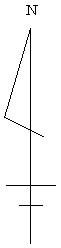 